В соответствии с пунктом 7 распоряжения Правительства Российской Федерации от 15 октября 2022 года № 3046-р, руководствуясь статьей 5 Устава Жигаловского муниципального образования, Дума Жигаловского муниципального образования РЕШИЛА:Установить	арендаторам	муниципального	имуществаЖигаловского муниципального образования - муниципальное имущество) - физическим лицам, в том числе индивидуальным предпринимателям, юридическим лицам, в которых одно и то же физическое лицо, являющееся единственным учредителем (участником) юридического лица и его руководителем, в случае если указанные физические лица, в том числе индивидуальные предприниматели или физические лица, являющиеся учредителем (участником) юридического лица и его руководителем, призваны на военную службу по мобилизации в Вооруженные Силы Российской Федерации в соответствии с Указом Президента Российской Федерации от 21 сентября 2022 года № 647 «Об объявлении частичной мобилизации в Российской Федерации» или проходят военную службу по контракту, заключенному в соответствии с пунктом 7 статьи 38 Федерального закона от 28 марта 1998 года № 53-ФЗ «О воинской обязанности и военной службе» (далее - Федеральный закон), либо заключили контракт о добровольном содействии в выполнении задач, возложенных на Вооруженные Силы Российской Федерации, следующие меры поддержки:освобождение по заявлениям арендаторов муниципального имущества (за исключением земельных участков) от уплаты арендной платы на условиях, указанных в пункте 2 настоящего решения;          2)предоставление по заявлениям арендаторов отсрочки уплаты арендной платы по договорам аренды земельных участков, находящихся в муниципальной собственности Жигаловского муниципального образования, на условиях, указанных в пункте 3 настоящего решения;           3)запрет на применение мер ответственности за несоблюдение арендаторами порядка и сроков внесения арендной платы по договорам аренды муниципального имущества (в том числе земельных участков), в том числе в случаях, если такие меры предусмотрены договорами аренды, в отношении задолженности, возникшей в период прохождения лицом, указанным в абзаце первом настоящего пункта, военной службы или оказания добровольного содействия в выполнении задач, возложенных на Вооруженные Силы Российской Федерации;           4)предоставление по заявлениям арендаторов по договорам аренды муниципального имущества (в том числе земельных участков) возможности расторжения договоров аренды без применения штрафных санкций на условиях, указанных в пункте 4 настоящего решения.Освобождение от уплаты арендной платы по договорам аренды муниципального имущества (за исключением земельных участков) осуществляется на следующих условиях:отсутствие использования арендуемого по договору имущества в период прохождения лицом, указанным в абзаце первом пункта 1 настоящего решения, военной службы или оказания добровольного содействия в выполнении задач, возложенных на Вооруженные Силы Российской Федерации;арендатор направляет арендодателю заявление о предоставлении освобождения от уплаты арендной платы с приложением копий документов, подтверждающих статус прохождения военной службы по частичной мобилизации в Вооруженных Силах Российской Федерации, или копии уведомления о заключении контракта о прохождении военной службы в соответствии с пунктом 7 статьи 38 Федерального закона, либо контракта о добровольном содействии в выполнении задач, возложенных на Вооруженные Силы Российской Федерации, предоставленного федеральным органом исполнительной власти, с которым заключены указанные контракты;освобождение от уплаты арендной платы предоставляется на период прохождения лицом, указанным в абзаце первом пункта 1 настоящего решения, военной службы или оказания добровольного содействия в выполнении задач, возложенных на Вооруженные Силы Российской Федерации;не допускается установление дополнительных платежей, подлежащих уплате арендатором в связи с предоставлением освобождения от уплаты арендной платы;коммунальные платежи, связанные с арендуемым имуществом по договорам аренды, по которым арендатору предоставлено освобождение от уплаты арендной платы, в период такого освобождения уплачиваются арендодателем.Отсрочка уплаты арендной платы по договорам аренды земельных участков, находящихся в муниципальной собственности Жигаловского муниципального образования, осуществляется на следующих условиях:арендатор направляет арендодателю заявление о предоставлении отсрочки по уплате арендной платы с приложением копий документов, подтверждающих статус прохождения военной службы по частичной мобилизации в Вооруженных Силах Российской Федерации, или копии уведомления о заключении контракта о прохождении военной службы в соответствии с пунктом 7 статьи 38 Федерального закона, либо контракта о добровольном содействии в выполнении задач, возложенных на Вооруженные Силы Российской Федерации, предоставленного федеральным органом исполнительной власти, с которым заключены указанные контракты;отсрочка по уплате арендной платы предоставляется на период прохождения лицом, указанным в абзаце первом пункта 1 настоящего решения, военной службы или оказания добровольного содействия в выполнении задач, возложенных на Вооруженные Силы Российской Федерации;задолженность по арендной плате подлежит уплате на основании дополнительного соглашения к договору аренды с 1 числа месяца следующего за  кварталом, в котором закончился период прохождения лицом, указанным в абзаце первом пункта 1 настоящего решения, военной службы или оказания добровольного содействия в выполнении задач, возложенных на Вооруженные Силы Российской Федерации, поэтапно, не чаще одного раза в квартал, равными платежами, размер которых не превышает размера половины ежеквартальной арендной платы;не допускается установление дополнительных платежей, подлежащих уплате арендатором в связи с предоставлением отсрочки по уплате арендной платы.Расторжение договоров аренды муниципального имущества (в том числе земельных участков) осуществляется на следующих условиях:договор аренды подлежит расторжению со дня получения арендодателем заявления о расторжении договора аренды с приложением копий документов, подтверждающих статус прохождения военной службы по частичной мобилизации в Вооруженных Силах Российской Федерации, или копии уведомления о заключении контракта о прохождении военной службы в соответствии с пунктом 7 статьи 38 Федерального закона, либо контракта о добровольном содействии в выполнении задач, возложенных на Вооруженные Силы Российской Федерации, предоставленного федеральным органом исполнительной власти, с которым заключены указанные контракты;не применяются штрафы, проценты за пользование чужими денежными средствами или иные меры ответственности в связи с расторжением договора аренды (в том числе в случаях, если такие меры предусмотрены договором аренды). 5.Уполномоченным органам местного самоуправления, осуществляющим функции и полномочия учредителя муниципальных предприятий Жигаловского муниципального образования и муниципальных учреждений Жигаловского муниципального образования, обеспечить:        1)заключение	 муниципальными предприятиями Жигаловского муниципального образования, муниципальными учреждениями Жигаловского муниципального образования дополнительных соглашений к договорам аренды муниципального имущества (за исключением земельных участков) в течение 5 рабочих дней со дня поступления заявлений в соответствии с подпунктом 1 пункта 1 настоящего решения;2)заключение	муниципальными	предприятиямиЖигаловского муниципального образования, муниципальными учреждениями Жигаловского муниципального образования соглашений о расторжении договоров аренды муниципального имущества (за исключением земельных участков) в течение 5 рабочих дней со дня поступления заявлений в соответствии с подпунктом 4 пункта 1 настоящего решения.          6.Жигаловскому муниципальному образованию обеспечить:          1) заключение дополнительных соглашений к договорам аренды земельных участков, находящихся в муниципальной собственности Жигаловского муниципального образования,  в течение 5 рабочих дней со дня поступления заявлений в соответствии с подпунктом 2 пункта 1 настоящего решения;            2) заключение соглашений о расторжении договоров аренды земельных участков, находящихся в муниципальной собственности Жигаловского муниципального образования, в течение 5 рабочих дней со дня поступления заявлений в соответствии с подпунктом 4 пункта 1 настоящего решения.  7.Настоящее решение вступает в силу со дня его официального опубликования в газете «Спецвыпуск» Жигалово и подлежит размещению на официальном сайте http://жигалово-адм.рф. в информационно-телекоммуникационной сети «Интернет».
Глава Жигаловского муниципальногообразования                                                                                              Д.А ЛунёвПредседатель Думы Жигаловскогомуниципального образования                                                       Е.А.Мулягина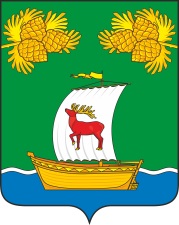 РОССИЙСКАЯ ФЕДЕРАЦИЯИРКУТСКАЯ ОБЛАСТЬДУМАЖИГАЛОВСКОГО МУНИЦИПАЛЬНОГО ОБРАЗОВАНИЯШЕСТОГО СОЗЫВАРЕШЕНИЕРОССИЙСКАЯ ФЕДЕРАЦИЯИРКУТСКАЯ ОБЛАСТЬДУМАЖИГАЛОВСКОГО МУНИЦИПАЛЬНОГО ОБРАЗОВАНИЯШЕСТОГО СОЗЫВАРЕШЕНИЕ   25.09.2023 г. № 18-23 рп. ЖигаловоО мерах поддержки отдельных арендаторовмуниципального имущества Жигаловскогомуниципального образованияО мерах поддержки отдельных арендаторовмуниципального имущества Жигаловскогомуниципального образования